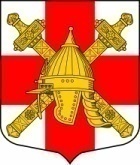 АДМИНИСТРАЦИЯ СИНЯВИНСКОГО ГОРОДСКОГО ПОСЕЛЕНИЯ  КИРОВСКОГО МУНИЦИПАЛЬНОГО РАЙОНА ЛЕНИНГРАДСКОЙ ОБЛАСТИП О С Т А Н О В Л Е Н И Еот  26 декабря 2016 года № 323О внесении изменения в постановление администрации Синявинского городского поселения  Кировского муниципального района Ленинградской области от 04.05.2016  № 123 «Об утверждении Административного регламента по осуществлению муниципального жилищного контроля на территории Синявинского городского поселения Кировского муниципального района Ленинградской области»На основании Федерального закона от 06.10.2003 № 131-ФЗ «Об общих принципах организации местного самоуправления в Российской Федерации», Федерального закона от 26.12.2008 № 294-ФЗ «О защите прав юридических лиц и индивидуальных предпринимателей при осуществлении государственного контроля (надзора) и муниципального контроля» постановляет:	1. Внести изменение в постановление администрации Синявинского городского поселения Кировского муниципального района Ленинградской области от 04.05.2016 № 123 «Об утверждении Административного регламента по осуществлению муниципального жилищного контроля на территории Синявинского городского поселении Кировского муниципального района Ленинградской области» (далее – Административный регламент), изложив пп.7 п.2.9 в следующей редакции: «перечень документов, представление которых юридическим лицом, индивидуальным предпринимателем необходимо для  проведения проверки, за исключением имеющихся в распоряжении иных государственных органов, органов местного самоуправления либо подведомственных государственным органам или органам местного самоуправления организаций, включенные в определенный Правительством Российской Федерации перечень. Юридическое лицо, индивидуальный предприниматель вправе предоставить документы и (или) информацию, которые находятся  в распоряжении иных государственных органов, органов местного самоуправления либо подведомственных государственным органам или органам местного самоуправления организаций, по собственной инициативе».	2. Настоящее постановление подлежит официальному опубликованию.	3.  Контроль за исполнением настоящего постановления оставляю за собой.Глава администрации                                                       	    Е.А. МакштутисРазослано: дело, сектор УМИ администрации, газета «Наше Синявино», официальный сайт в сети Интернет http://lo-sinyavino.ru, Кировская городская прокуратура ЛО